Temat dnia: Mała orkiestraDrodzy Rodzice i Dzieci!Dziś dowiemy się co to jest orkiestra, a nawet dwuosobową stworzymy. Twórczo działać będziemy – kołatkę zrobimy. Łączenie w zbiory dwuelementowe ukształtujemy. Percepcję słuchowo – ruchową poćwiczymy przez taniec kwiatów. Będziemy bawić się  i ruszać przy muzyce.Na dobry początek dnia proponujemy zabawę, która usprawni ciało i pobudzi nas do dalszego działania. „ Kto jak ja skacze”. Prosimy wykonywać ruchy i gesty, które usłyszycie i zaobserwujecie w piosence.https://www.youtube.com/watch?v=FoCG-WNsZioGdy już nasze ciało usprawnione proponujemy  obejrzenie ilustracji przedstawiającej różnego rodzaju orkiestry, aby przybliżyć tematykę (jeśli nie ma dostępu do ilustracji można pokazać obrazki zamieszczone niżej). 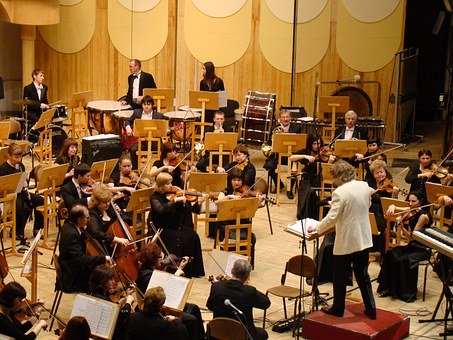 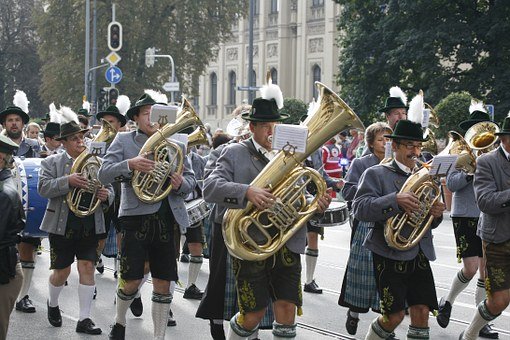 Następnie proponujemy wiersz „Orkiestra” A. Frączek. „Orkiestra”Bum, bum ,bum,Tra, ta, taW naszym domu, wciąż ktoś gra.Antek dudni na puzonie, naśladując wściekłe słonie.Franek w trąbę cicho dmie, musisz słuchać chcesz czy nie.Stryj Ignacy na pianinie, brzdąka gamę co godzinę.Rock and rolla na cymbałkach wystukuje ciocia Alka.Ja koncerty daję w przerwach,Po mistrzowsku gram na nerwach.Rodzic czyta dziecku wiersz, a ono uważnie słucha i podejmuje próby odpowiedzi na pytania:- Kim jest muzyczna rodzina?- Na jakich instrumentach grają ich członkowie?- Co to znaczy grać  komuś na nerwach?4. Zabawa „Połącz w pary instrumenty”. To propozycja zabawy matematycznej, która ukształtuje łączenie w zbiory dwu elementowe. Prosimy połączyć w pary linią o różnych kolorach takie same instrumenty: skrzypce, gitarę, saksofon.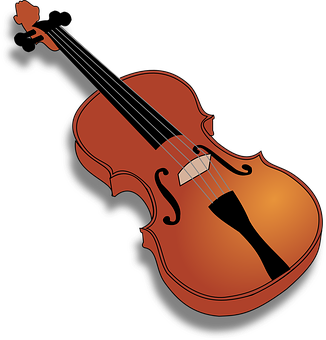 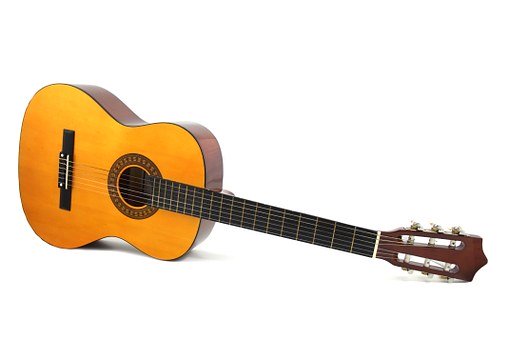 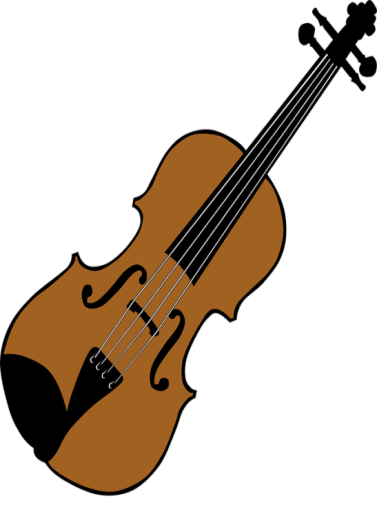 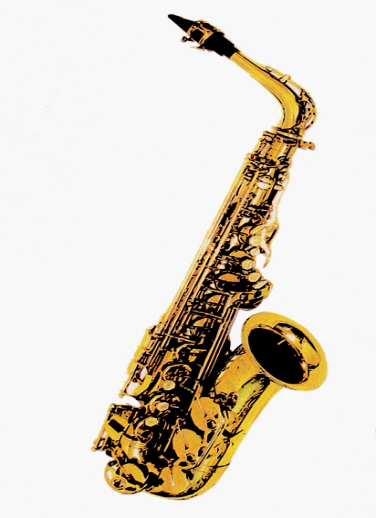 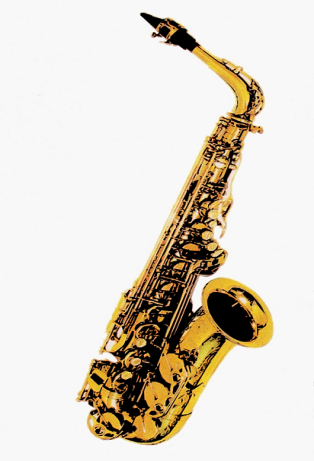 „Mała orkiestra”- to propozycja zabawy, która usprawni percepcję słuchową oraz motorykę małą. Rodzic włącza dziecku piosenkę, którą dziecko najlepiej lubi. Piosenka jest bardzo cicha. Dziecko podejmuje próby klaskania w rytm utworu, a rodzic pstryka palcami, można użyć także łyżek – stukać jedną o drugą.„Kołatka” – praca plastyczno – techniczna. To propozycja zabawy, która pobudzi kreatywnie rączki dzieci do pracy. Prosimy przygotować kawałek tektury, nakrętkę od butelki i klej. Instrukcja: Z tekturki wyciąć pasek o szerokości 10cm i długości 30 cm. Składamy ją na pół. Na brzegu  w środku przyklejamy nakrętkę, drugim brzegiem uderzamy w nakrętkę – instrument gotowy – zaczynamy klikać https://www.youtube.com/watch?v=JNzHc0GYWrE„Walc kwiatów” – to propozycja zabawy ruchowej, która rozwija kreatywność ruchową. Rodzic włącza dziecku utwór Mariage d’amour Paula Senneville’a (link niżej), a dziecko tańczy według własnego pomysłu trzymając w dłoniach chusteczkę szyfonowa – apaszkę.https://www.youtube.com/watch?v=FoCG-WNsZioNa zakończenie proponujemy zabawę z piosenką „Jestem muzykantem”Rodzic włącza piosenkę dziecku, a ono uważnie słucha. Podejmuje próby zaśpiewania piosenki (link niżej)Jestem muzykantemJestem muzykantem – konszabelantem,My muzykanci – konszabelanci. Ja nie umiem grać, my nie umiemy grać-A na czym? – na pianinie.A pianino, i no, i no, a pianino, i no, i no.A pianino, i no, i no bęc!         https://www.youtube.com/watch?v=3UYIl4iwnO4                                                                                   Życzymy miłej zabawyŹródło materiałów:„Przewodnik metodyczny .Plac zabaw trzylatek. Cz.2 ” wydawnictwa WSIPOpracowanie merytoryczne i redakcyjne: Blanka Mieszkow.Zdjęcia pobrano z PixabayPiosenki ze strony Youtube.